Konspekt zajęć zdalnych dla grupy TygryskiTemat: Wielkanocne zagadkiOpracowały: Patrycja Pietras, Sylwia GolińskaCele główne: poznanie symboli związanych z Wielkanocąrozwijanie sprawności manualnejCele szczegółowe:Dziecko:rozpoznaje i nazywa symbole związane z Wielkanocą rozwiązuje zagadki dotyczące Wielkanocy dzieli słowa na sylabyrysuje po śladzie uczestniczy z zabawach ruchowychMetody pracy:czynnasłowna oglądowaPomoce dydaktyczne: filmik z zagadkami wielkanocnymi https://youtu.be/uYf8uVf2EWI, ilustracje związane z Wielkanocą,  kolorowanka kurczaczka, wykropkowany rysunek baranka, ilustracje króliczków z kolorowymi tabliczkami, ulubiona piosenka, piłka, kreda lub patyk. Przebieg zajęćRozwiązywanie zagadek o tematyce wielkanocnej https://youtu.be/uYf8uVf2EWIOglądanie ilustracji symboli związanych z Wielkanocą. Podział nazw ilustracji na sylaby (baranek, babka, pisanki, chrzan, chleb, jajka, koszyczek). zał. 1Wyklejanie plasteliną/ kolorowanie kredkami kropek znajdujących się na kurczaczku zał. 2Rysowanie po śladzie baranka zał. 3Zabawa ruchawa Kolorowe zajączki zał. 4Rodzic rozkłada na podłodze zajączki z kolorowymi tabliczkami. Zadaniem dziecka jest swobodny taniec do ulubionej piosenki. Podczas przerwy w muzyce rodzic wypowiada głośno nazwę koloru przy którym ma stanąć dziecko. Zabawa na świeżym powietrzu Rzut w pisankęNa ziemi rodzic  rysuje składającą się z kilku koncentrycznych okręgów pisankę. Następnie wymyśla punkty przyznawane za każdy okrąg. Dziecko z wybranego stałego miejsca rzucają do pisanki piłką. EwaluacjaProszę powiedz co kojarzy nam się z świętami wielkanocnymi? (np. baranek, pisanki, koszyczek, jajka)Zał.1 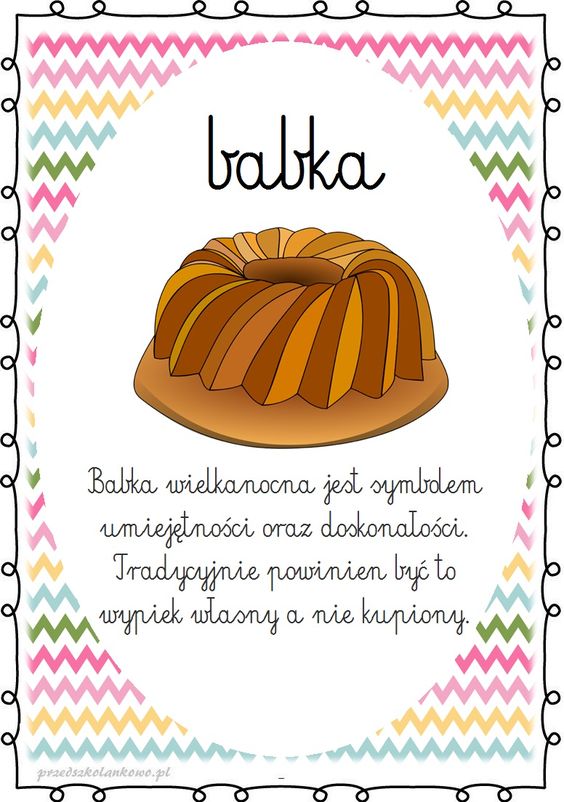 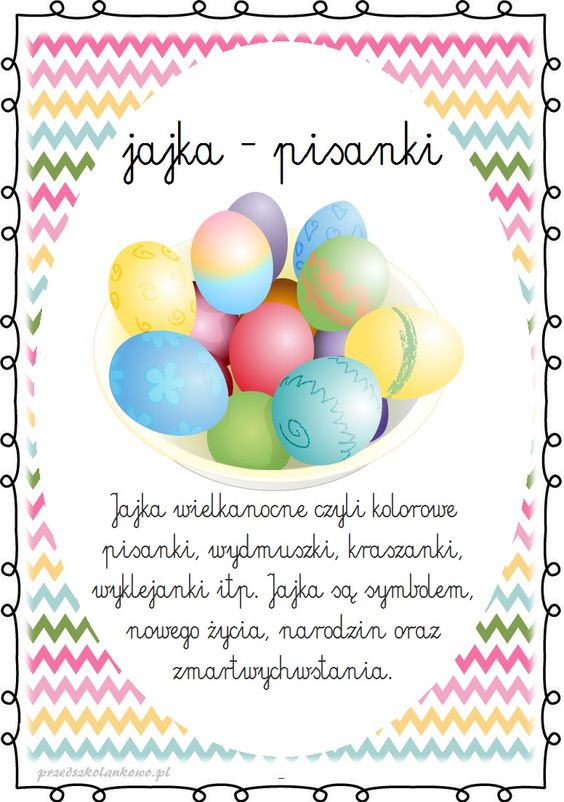 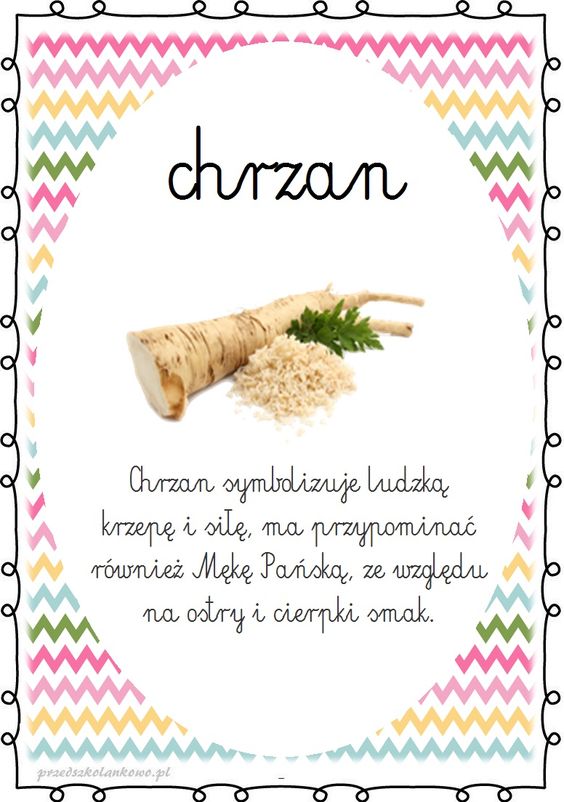 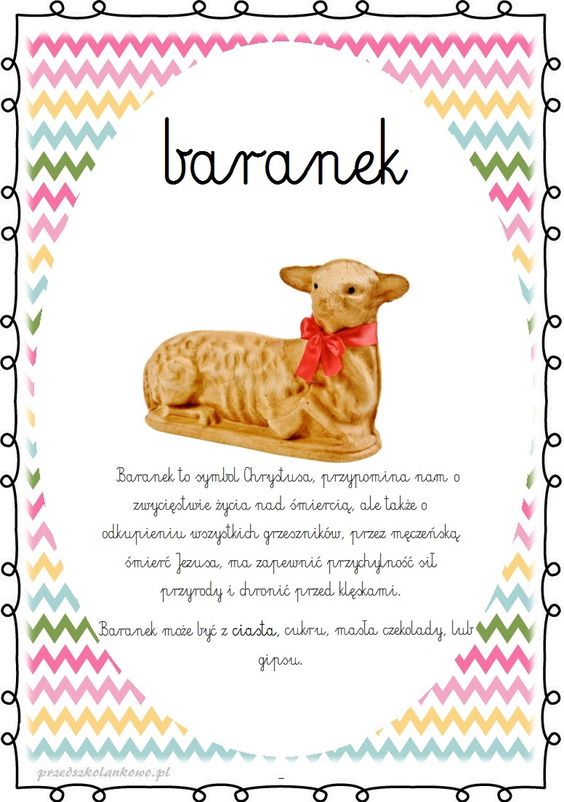 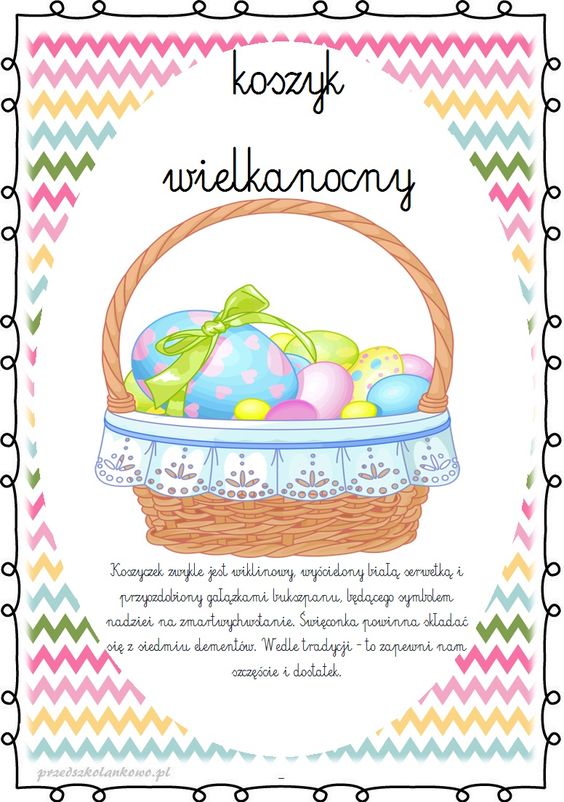 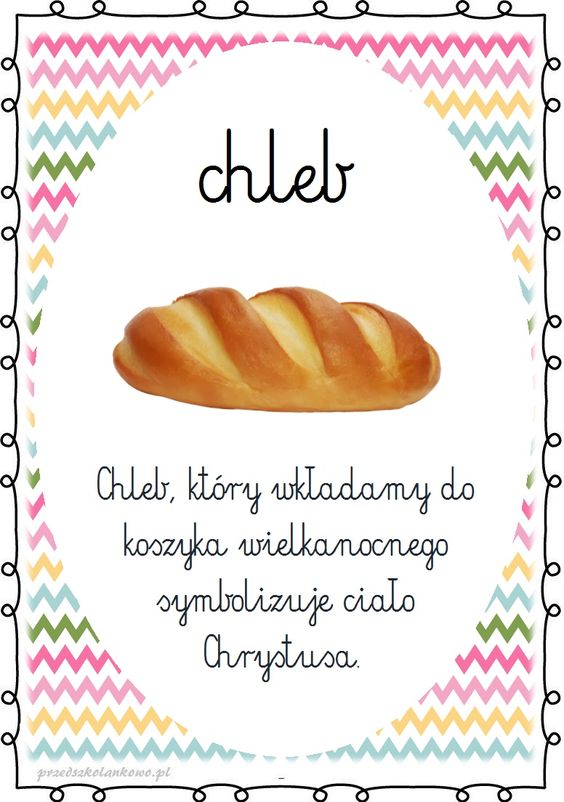 Zał. 2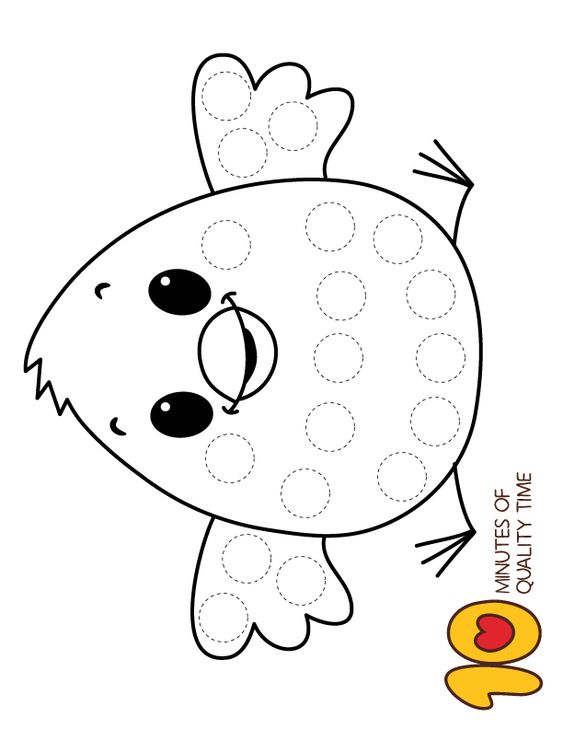 Zał. 3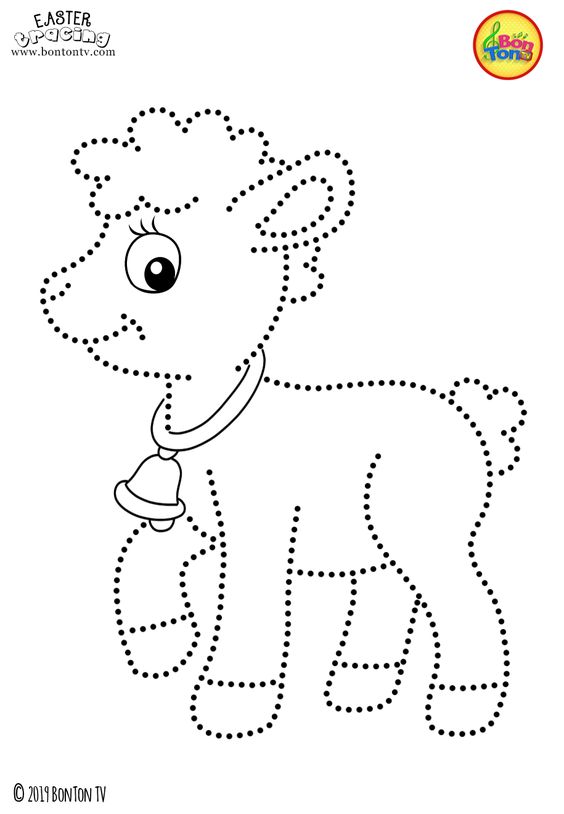 Zał.4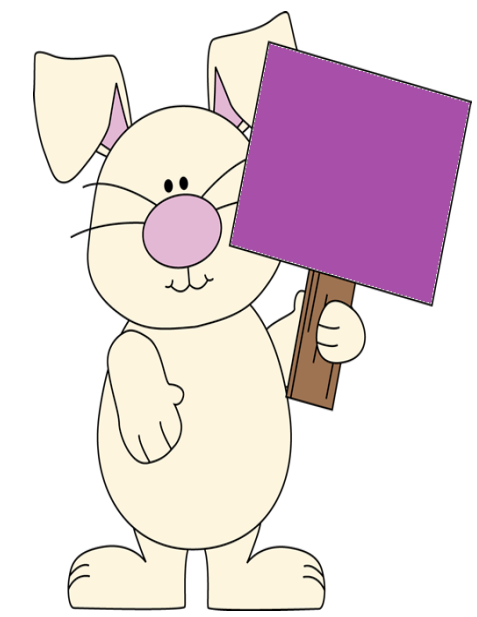 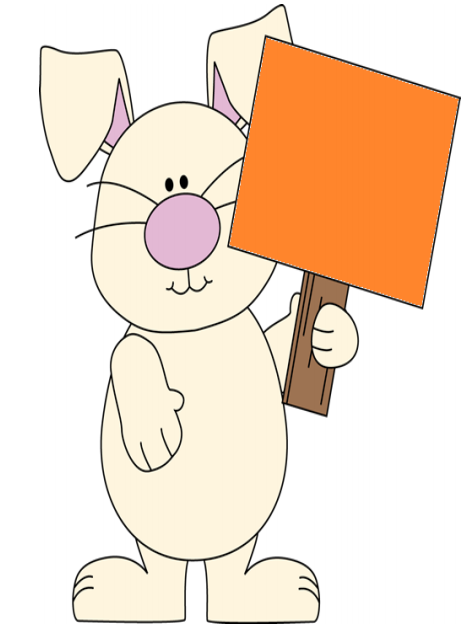 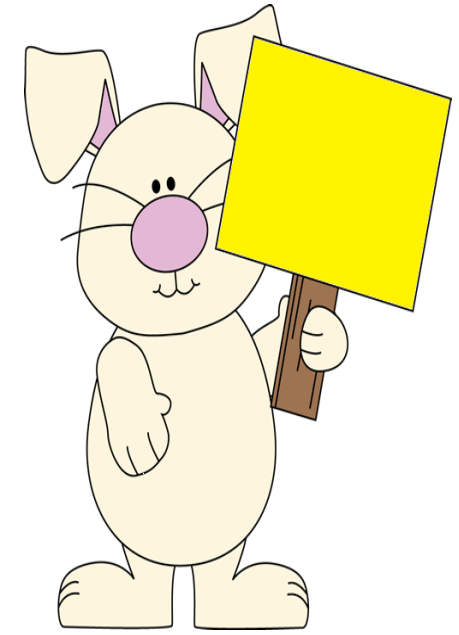 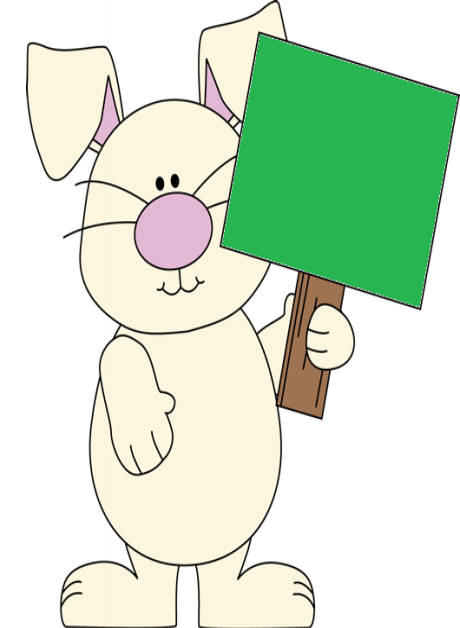 